Publicado en Madrid el 20/06/2019 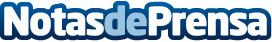 ‘Nada será igual, la película’, el movimiento social que vence al bullying‘Nada será igual, la película’ ya ha conseguido movilizar a cerca de 2.500 jóvenes en Madrid y Castellón para vencer el bullying. Se trata de un movimiento social apoyado en un largometraje que enseña una nueva forma de detectar y frenar el acoso escolarDatos de contacto:Minister Media960 64 93 50Nota de prensa publicada en: https://www.notasdeprensa.es/nada-sera-igual-la-pelicula-el-movimiento Categorias: Nacional Cine Sociedad Madrid Entretenimiento Eventos Solidaridad y cooperación http://www.notasdeprensa.es